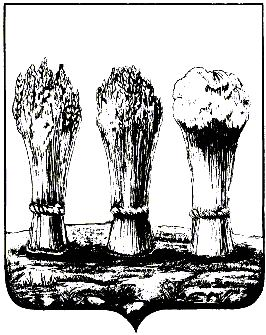 АДМИНИСТРАЦИЯ ЛЕНИНСКОГО РАЙОНА ГОРОДА ПЕНЗЫПРИКАЗот 21.05.2020 № 119О внесении изменений в состав Комиссии администрации Ленинского района города Пензы по признанию безнадежной к взысканию задолженности по платежам в бюджет города Пензы, утвержденный приказом администрации Ленинского района города Пензы от 22.12.2016 № 329Руководствуясь Положением об администрации Ленинского района города Пензы, утвержденным постановлением главы администрации г.Пензы от 27.10.2006 № 1266, П Р И К А З Ы В А Ю :1. Внести в состав Комиссии администрации Ленинского района города Пензы по признанию безнадежной к взысканию задолженности по платежам в бюджет города Пензы, утвержденный приказом администрации Ленинского района города Пензы от 22.12.2016 № 329, следующие изменения:1.1. Включить в состав комиссии Сабирбаеву Марьям Иняятулловну, главного эксперта отдела финансов, учета и отчетности администрации Ленинского района города Пензы в качестве секретаря комиссии.1.2. Исключить из состава комиссии Дучинскую И.С.2. Настоящий приказ опубликовать в муниципальной газете «Пенза» и разместить на интернет - странице администрации Ленинского района города Пензы официального сайта администрации города Пензы в информационно-телекоммуникационной сети «Интернет».3. Контроль за исполнением настоящего приказа оставляю за собой.Глава администрации         Н.Б. Москвитина